CAMARA MUNICIPAL DE SANTA BRANCASECRETARIA DE FINANÇAS - CNPJ.01.958.948/0001-17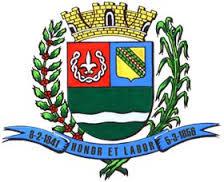 PCA AJUDANTE BRAGA 108 CENTRO SANTA BRANCAData: 13/06/2017 13:38:36Transparência de Gestão Fiscal - LC 131 de 27 de maio 2009 Sistema CECAM (Página: 1 / 1)Empenho	Processo	CPF/CNPJ	Fornecedor	Descrição	Mod. Lic.	Licitação	Valor Empenhado	Valor Liquidado	Valor PagoMovimentação do dia 07 de Junho de 201701.00.00 - PODER LEGISLATIVO01.01.00 - CAMARA MUNICIPAL01.01.00 - CAMARA MUNICIPAL 01.01.00.01.000 - Legislativa 01.01.00.01.31 - Ação Legislativa01.01.00.01.31.0001 - MANUTENÇÃO DA CAMARA 01.01.00.01.31.0001.2001 - MANUTENÇÃO DA CAMARA 01.01.00.01.31.0001.2001.33903016 - MATERIAL DE EXPEDIENTE 01.01.00.01.31.0001.2001.33903016.0111000 - GERALHelcio Luiz, João Batista, Valdemar, Ricardo cabral, Juliana , Ju an e presidente Eder para participar de reunião com deputado Andre do Prado em são paulo no dia 26/05/17MODALIDADES DE LICITAÇÃOCO-C - CONVITE / COMPRAS/SERVIÇOSCONC - CONCURSO PÚBLICOCO-O - CONVITE / OBRASCP-C - CONCORRÊNCIA PUBLICA / COMPRAS/SERVIÇOSCP-O - CONCORRÊNCIA PUBLICA / OBRASDISP - DISPENSAIN-G - INEXIGIBILIDADEIS-C - ISENTO DE LICITAÇÕES / COMPRAS/SERVIÇOSIS-O - ISENTO DE LICITAÇÕES / OBRASPR-E - PREGAO ELETRÔNICOPR-G - PREGAO PRESENCIALTP-C - TOMADA DE PREÇOS / COMPRAS/SERVIÇOSTP-O - TOMADA DE PREÇOS / OBRASSANTA BRANCA, 07 de Junho de 2017EVANDRO LUIZ DE MELO SOUSA1SP147248/0-8CHEFE DA COORD FINANCEIRA1820/0005.130.809/0001-51172- MARIA MADALENA EVANGELISTA ME01.01.00.01.31.0001.2001.33903699 - OUTROS SERVIÇOS DE PESSOA FÍSICA01.01.00.01.31.0001.2001.33903699 - OUTROS SERVIÇOS DE PESSOA FÍSICA01.01.00.01.31.0001.2001.33903699 - OUTROS SERVIÇOS DE PESSOA FÍSICA01.01.00.01.31.0001.2001.33903699 - OUTROS SERVIÇOS DE PESSOA FÍSICA01.01.00.01.31.0001.2001.33903699 - OUTROS SERVIÇOS DE PESSOA FÍSICA01.01.00.01.31.0001.2001.33903699.0111000 - GERAL01.01.00.01.31.0001.2001.33903699.0111000 - GERAL01.01.00.01.31.0001.2001.33903699.0111000 - GERAL1690/0101.254.478-84257- SERVIDOR MUNICIPAL, encadernação aspiral, clips papeis n. 01, caneta esferografica bic azul, fita dupla faceDISPENSA D/00,00105,90105,9012x30, folha de etiqueta pimaco, refere -se ao adiantamento de numerario para as despesas com viagem dos ve   readoresOUTROS/NÃO/0-286,82-286,82-286,82SUBTOTAL-------------------------------------------------------------------286,82-180,92-180,92TOTAL-------------------------------------------------------------------286,82-180,92-180,92